Corrélations de Mathologie 1re année – Alberta 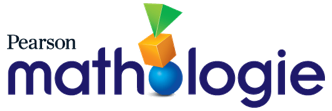 La modélisation et l’algèbre, ensemble 2 : Créer des régularitésIdée organisatrice : Les régularités : La conscience de régularités favorise la résolution des problèmes dans différentes situations.Question directrice : Que peuvent communiquer les régularités ?Résultat d’apprentissage : Les élèves examinent les régularités dans les cycles.Question directrice : Que peuvent communiquer les régularités ?Résultat d’apprentissage : Les élèves examinent les régularités dans les cycles.Question directrice : Que peuvent communiquer les régularités ?Résultat d’apprentissage : Les élèves examinent les régularités dans les cycles.Question directrice : Que peuvent communiquer les régularités ?Résultat d’apprentissage : Les élèves examinent les régularités dans les cycles.Question directrice : Que peuvent communiquer les régularités ?Résultat d’apprentissage : Les élèves examinent les régularités dans les cycles.ConnaissancesCompréhensionHabiletés et procédures1re année MathologiePetits livrets de MathologieUn cycle peut exprimer la répétition d’événements ou d’expériences.Les cycles comprennent :les saisonsle jour et la nuitles cycles de vieles calendriers.Le même motif peut être représenté avec des éléments différents.Le motif répété est une suite, d’un ou de plusieurs termes, qui se répète comme une unité.Une suite qui semble se répéter peut ne pas toujours se répéter de la même manière.Un cycle est une suite à motif répété qui se répète indéfiniment de la même manière.Repérer un terme manquant dans une suite à motif répété ou un cycle.La modélisation et l’algèbre, ensemble 2 : Créer des régularités7 : Erreurs et éléments manquantsNeige et MinuitUn cycle peut exprimer la répétition d’événements ou d’expériences.Les cycles comprennent :les saisonsle jour et la nuitles cycles de vieles calendriers.Le même motif peut être représenté avec des éléments différents.Le motif répété est une suite, d’un ou de plusieurs termes, qui se répète comme une unité.Une suite qui semble se répéter peut ne pas toujours se répéter de la même manière.Un cycle est une suite à motif répété qui se répète indéfiniment de la même manière.Créer différentes représentations d’une même suite à motif répété ou d’un même cycle, en se limitant à un motif répété comprenant jusqu’à quatre termes.La modélisation et l’algèbre, ensemble 2 : Créer des régularités5 : Prolonger des régularitésNeige et MinuitUn cycle peut exprimer la répétition d’événements ou d’expériences.Les cycles comprennent :les saisonsle jour et la nuitles cycles de vieles calendriers.Le même motif peut être représenté avec des éléments différents.Le motif répété est une suite, d’un ou de plusieurs termes, qui se répète comme une unité.Une suite qui semble se répéter peut ne pas toujours se répéter de la même manière.Un cycle est une suite à motif répété qui se répète indéfiniment de la même manière.Prolonger une suite de termes de différentes manières pour créer des suites à motif répété.La modélisation et l’algèbre, ensemble 2 : Créer des régularités5 : Prolonger des régularités6 : Convertir des régularités 8 : ApprofondissementNeige et Minuit